                                                                 	ПРОЕКТ	               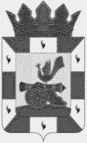 АДМИНИСТРАЦИЯ МУНИЦИПАЛЬНОГО ОБРАЗОВАНИЯ«СМОЛЕНСКИЙ РАЙОН» СМОЛЕНСКОЙ ОБЛАСТИПОСТАНОВЛЕНИЕот ____________ № ________АДМИНИСТРАЦИЯ МУНИЦИПАЛЬНОГО ОБРАЗОВАНИЯ «СМОЛЕНСКИЙ РАЙОН» СМОЛЕНСКОЙ ОБЛАСТИ ПОСТАНОВЛЯЕТ:1. Утвердить прилагаемые изменения, вносимые в Устав муниципального бюджетного общеобразовательного учреждения Стабенская средняя школа Смоленского района Смоленской области (далее – Учреждение), утвержденный Постановлением Администрации муниципального образования «Смоленский район» Смоленской области от 15.09.2014 № 2320.2. Уполномочить Учреждение (Е.И. Хомель) осуществить необходимые юридические действия, связанные с государственной регистрацией изменений, вносимых в Устав муниципального бюджетного общеобразовательного учреждения Стабенская средняя школа Смоленского района Смоленской области, в течение пяти дней со дня подписания настоящего Постановления.3. Настоящее Постановление вступает в силу с момента его подписания и применяется к правоотношениям, возникшим с 15 сентября 2014 года.4. Контроль за исполнением настоящего постановления возложить на председателя комитета по образованию Администрации муниципального образования «Смоленский район» Смоленской области И.В. Лонщакову.И.п. Главы Администрации муниципального образования «Смоленский район» Смоленской области                                        О.Ю. ЯзеваИзменения, вносимые в Устав муниципального бюджетного общеобразовательного учреждения Стабенская средняя школа Смоленского района Смоленской областиВ разделе 2:1) пункт 2.4. изложить в следующей редакции:«2.4. Основным видом деятельности Учреждения является образовательная деятельность, которая включает в себя:- реализацию образовательных программ начального общего образования;- реализацию образовательных программ основного общего образования;- реализацию образовательных программ среднего общего образования.»;2) добавить пункт 2.7. и изложить его в следующей редакции:«2.7. Учреждение вправе осуществлять следующие виды деятельности, не являющиеся основными:- образовательную деятельность по реализации образовательных программ дошкольного образования, присмотр и уход за детьми;- образовательную деятельность по реализации дополнительных общеобразовательных программ технической, физкультурно-спортивной, художественной, туристско-краеведческой, социально-педагогической направленности (по желанию родителей (законных представителей) обучающихся);- присмотр и уход за детьми в группах продленного дня;- организацию отдыха обучающихся в каникулярное время.».О внесении изменений в Устав муниципального бюджетного общеобразовательного учреждения Стабенская средняя школа Смоленского района Смоленской областиУТВЕРЖДЕНЫПостановлением Администрации муниципального образования «Смоленский район» Смоленской области от __________ №_______